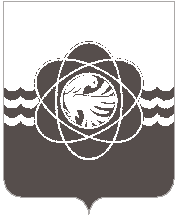  П О С Т А Н О В Л Е Н И Еот _18.01.2024_ _____  № ____29_____             В связи с кадровыми изменениямиАдминистрация муниципального образования «город Десногорск» Смоленской области постановляет:Внести в постановление Администрации муниципального образования «город Десногорск» Смоленской области от 05.03.2018 № 231 «О городской межведомственной комиссии по охране труда» (ред. от 13.10.2021 № 941, 01.12.2021 № 1063, от 22.04.2022 № 278, от 14.09.2022 № 717, от 19.01.2023 № 36, от 10.02.2023 № 118) следующее изменение:        - Приложение № 1 «Состав городской межведомственной комиссии по охране труда» изложить в новой редакции (приложение).       2. Отделу информационных технологий и связи с общественностью       (Е.С.Любименко) разместить  настоящее постановление на официальном сайте Администрации муниципального образования «город Десногорск» Смоленской области в информационно-коммуникационной сети «Интернет».       3. Контроль исполнения настоящего постановления возложить на врио первого заместителя Главы муниципального образования З.В. Бриллиантову. Глава муниципального образования «город Десногорск» Смоленской области                                         А.А. ТерлецкийПриложение к постановлению Администрации муниципального образования «город Десногорск» Смоленской областиот ___18.01.2024______ № __29__СОСТАВгородской межведомственной комиссии по охране трудаО внесении изменения в постановление Администрации муниципального образования «город Десногорск» Смоленской области от 05.03.2018 № 231 «О городской межведомственной комиссии по охране труда»УТВЕРЖДЕНпостановлением Администрации муниципального образования «город Десногорск» Смоленской области    от « 05 »  марта 2018 №_231                                                                                              Председатель Комиссии:Председатель Комиссии:Председатель Комиссии:Бриллиантова ЗлатаВалерьевна-врио первого заместителя Главы муниципального образования;Заместитель председателя:Заместитель председателя:Заместитель председателя:Удалова Инна Александровна-управляющий делами Администрации муниципального образования;Секретарь Комиссии:Фомичёва Жаклин Анатольевна-менеджер Отдела социальной защиты населения в  г. Десногорске;Члены Комиссии:Члены Комиссии:Члены Комиссии:Борисенко Ирина Александровна-инженер по охране труда АО «Атомтранс» (по согласованию);Корнеев Игорь Игоревич-руководитель группы инспекций и охраны труда Смоленский филиал «Смоленскатомтехэнерго» «Атомтехэнерго» (АО «АТЭ») (по согласованию);Лобачёв Павел Алексеевич-заместитель начальника «УТП» филиала АО «Концерн Росэнергоатом» «Смоленская атомная станция»;Гулякин Игорь Робертович-руководитель Межрегионального управления  № 135 ФМБА России (по согласованию);Миронова Елена Валерьевна-Ведущий специалист, инспектор по воспитательной работе Комитета по образованию Администрации муниципального образования «город Десногорск» Смоленской области;Цуканов Роман Евгеньевич-начальник отдела по охране труда  «Смоленскатомэнергоремонт» филиала                  АО «Атомэнергоремонт» (по согласованию).